INDICAÇÃO Nº 3271/2016Sugere ao Poder Executivo Municipal que proceda com operação tapa-buracos e recuperação da malha asfáltica na Rua Jade esquina com a Rua do Centeio – Jardim São FernandoExcelentíssimo Senhor Prefeito Municipal, Nos termos do Art. 108 do Regimento Interno desta Casa de Leis, dirijo-me a Vossa Excelência que proceda com operação tapa-buracos e recuperação da malha asfáltica na na Rua Jade esquina com a Rua do Centeio – Jardim São Fernando.                           Justificativa:Conforme solicitação de munícipes e em visita realizada “in loco”, pôde constatar o estado de degradação da malha asfáltica da referida via pública, com vários buracos, fato este que prejudica as condições de tráfego e potencializa a ocorrência de acidentes.Necessita com urgência da realização do serviço solicitadoPlenário “Dr. Tancredo Neves”, em 30 de maio de 2016.                                                  FELIPE SANCHES                                          -Vereador / Vice Presidente-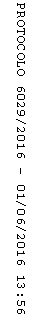 